от 26 мая 2023 года										№ 531Об утверждении Порядка разработки, реализации и оценки эффективности муниципальных программ городского округа город Шахунья и методических рекомендаций по разработке и реализации муниципальных программ городского округа город Шахунья Нижегородской областиВ соответствии со статьей 179 Бюджетного кодекса РФ и в целях совершенствования программно-целевого планирования администрация городского округа город Шахунья  п о с т а н о в л я е т : Утвердить прилагаемый Порядок разработки, реализации и оценки эффективности муниципальных программ городского округа город Шахунья Нижегородской области.Утвердить прилагаемые Методические рекомендации по разработке и реализации муниципальных программ городского округа город Шахунья Нижегородской области.Настоящее постановление вступает в силу после официального опубликования посредством размещения настоящего постановления в газете «Знамя труда» и в сетевом издании газеты «Знамя труда».Управлению делами администрации городского округа город Шахунья обеспечить размещение настоящего постановления в газете «Знамя труда», в сетевом издании газеты «Знамя труда» и на официальном сайте администрации городского округа город Шахунья Нижегородской области.Со дня вступления в силу настоящего постановления признать утратившими силу постановление администрации городского округа город Шахунья Нижегородской области от 17.06.2014 № 537 «Об утверждении Порядка разработки, реализации и оценки эффективности муниципальных программ в городском округе город Шахунья  Нижегородской области от 06.12.2019 № 1455 «О внесении изменений в постановление администрации городского округа город Шахунья Нижегородской области от 17.06.2014 № 537 «Об утверждении Порядка разработки, реализации и оценки эффективности муниципальных программ в городском округе город Шахунья Нижегородской области».Контроль за исполнением настоящего постановления оставляю за собой. И.о. главы местного самоуправлениягородского округа город Шахунья							    А.Д.СеровУтвержденпостановлением администрациигородского округа город ШахуньяНижегородской областиот 26.05.2023 г. № 531ПОРЯДОКРАЗРАБОТКИ, РЕАЛИЗАЦИИ И ОЦЕНКИ ЭФФЕКТИВНОСТИ 
РЕАЛИЗАЦИИ МУНИЦИПАЛЬНЫХ ПРОГРАММ ГОРОДСКОГО ОКРУГА ГОРОД ШАХУНЬЯ НИЖЕГОРОДСКОЙ ОБЛАСТИ(далее - Порядок)1. Общие положения1.1. Настоящий Порядок определяет правила разработки, реализации и оценки эффективности муниципальных программ городского округа город Шахунья Нижегородской области (далее - муниципальная программа), а также контроля за ходом их реализации.1.2. Разработка и реализация муниципальной программы осуществляется структурным подразделением администрации городского округа город Шахунья, определенным в качестве муниципального заказчика-координатора муниципальной программы (далее - заказчик-координатор), совместно с соисполнителями муниципальной программы (далее - соисполнители).1.3. Муниципальная программа разрабатывается на период от года до шести лет.При необходимости, муниципальная программа может разрабатываться на период более шести лет.1.4. Муниципальная программа может включать в себя подпрограммы.1.5. Мероприятия муниципальной программы (подпрограммы) не могут дублировать мероприятия других муниципальных программ (подпрограмм).1.6. Персональную ответственность за разработку и реализацию муниципальной программы несут глава местного самоуправления, заместители главы администрации городского округа город Шахунья по соответствующим направлениям деятельности.2. Основные понятия и определения,используемые в настоящем ПорядкеДля целей настоящего Порядка используются следующие понятия:2.1. муниципальная программа - документ, содержащий комплекс планируемых мероприятий, взаимоувязанных по задачам, срокам осуществления, исполнителям и ресурсам и обеспечивающих наиболее эффективное достижение целей и решение задач социально-экономического развития городского округа город Шахунья;2.2. подпрограмма муниципальной программы (далее - подпрограмма) - составная часть муниципальной программы, представляющая собой комплекс взаимоувязанных по срокам, исполнителям и ресурсам мероприятий, направленных на решение отдельных задач муниципальной программы;2.3. перечень муниципальных программ - перечень, содержащий сведения о муниципальных программах городского округа город Шахунья, утверждаемый постановлением администрации городского округа город Шахунья;2.4. заказчик-координатор муниципальной программы - структурное подразделение администрации городского округа город Шахунья, определенное в соответствии с перечнем муниципальных программ ответственным за обеспечение координации процесса разработки и реализации муниципальной программы;2.5. соисполнители муниципальной программы - структурные подразделения администрации городского округа город Шахунья, муниципальные учреждения, ответственные за разработку и реализацию подпрограмм и (или) отдельных основных мероприятий муниципальной программы;2.6. основные параметры муниципальной программы - цели, задачи, основные мероприятия, индикаторы достижения цели, непосредственные результаты, сроки реализации, объем ресурсов;2.7. основное мероприятие муниципальной программы (подпрограммы) - совокупность взаимосвязанных мероприятий, направленных на решение одной из задач муниципальной программы (подпрограммы);2.8. оценка эффективности реализации муниципальной программы - оценка эффективности по итогам реализации муниципальной программы за отчетный год с учетом объема ресурсов, направленных на ее реализацию, а также социально-экономических эффектов, оказывающих влияние на изменение и стабилизацию соответствующей сферы социально-экономического развития городского округа город Шахунья;2.9. непосредственный результат - количественный показатель, характеризующий объем реализуемых мероприятий муниципальной программы (подпрограммы);2.10. индикатор достижения цели муниципальной программы (подпрограммы) - количественный показатель, характеризующий степень достижения цели муниципальной программы;2.11. отчет по исполнению муниципальной программы - отчет, составленный муниципальным заказчиком-координатором муниципальной программы по итогам каждого отчетного периода ее реализации.3. Требования к структуре и содержаниюмуниципальных программ3.1. Формирование муниципальных программ осуществляется исходя из следующих принципов:соответствия стратегическим целям в сфере социально-экономического развития, развития городского хозяйства и безопасности городского округа город Шахунья в рамках полномочий городского округа по решению вопросов местного значения;соответствия целей и задач муниципальных программ целям и задачам аналогичных государственных программ Нижегородской области, государственных программ Российской Федерации (при наличии).3.2. Муниципальная программа содержит:а) паспорт муниципальной программы;б) текстовую часть муниципальной программы, которая содержит:- приоритеты и цели муниципальной политики в соответствующей сфере социально-экономического развития и безопасности городского округа город Шахунья, характеристику текущего состояния, описание основных целей и задач муниципальной программы;- сроки и этапы реализации муниципальной программы;- перечень основных мероприятий муниципальной программы (подпрограмм);- индикаторы достижения цели (целей) и показатели непосредственных результатов реализации муниципальной программы;- основные меры правового регулирования в соответствующей сфере, направленные на достижение цели муниципальной программы, с обоснованием основных положений и сроков принятия необходимых муниципальных правовых актов;- информацию по ресурсному обеспечению реализации муниципальной программы за счет средств бюджета городского округа город Шахунья и иных источников финансирования;- анализ рисков реализации муниципальной программы.в) подпрограммы, реализуемые в составе муниципальной программы (при наличии);г) оценку планируемой эффективности реализации муниципальной программы.Подробные указания по разработке каждого элемента муниципальной программы приведены в Методических рекомендациях по разработке и реализации муниципальных программ городского округа город Шахунья (далее - Методические рекомендации).4. Полномочия заказчика-координатора и соисполнителейпри разработке и реализации муниципальных программ4.1. Заказчик-координатор муниципальной программы:а) обеспечивает разработку муниципальной программы, ее согласование и представление в установленном порядке на утверждение главе администрации городского округа город Шахунья, а также координацию деятельности соисполнителей муниципальной программы;б) обеспечивает внесение изменений в муниципальную программу в соответствии с установленными настоящим Порядком требованиями, в том числе на основании предложений соисполнителей;г) организует реализацию муниципальной программы и несет ответственность за выполнение индикаторов достижения цели (целей) муниципальной программы, непосредственных результатов реализации муниципальной программы;д) подготавливает отчеты о финансировании, итогах реализации муниципальной программы и представляет их в отдел экономики, прогнозирования и инвестиционной политики администрации городского округа город Шахунья (далее - Отдел экономики) для проведения мониторинга реализации муниципальной программы и комплексной оценки эффективности муниципальной программы;е) запрашивает у соисполнителей информацию, необходимую для подготовки отчетов о финансировании, итогах реализации муниципальной программы;ж) представляет по запросу Отдела экономики и Финансовое управление администрации городского округа город Шахунья (далее – Финансовое управление) иные сведения, необходимые для проведения мониторинга реализации муниципальной программы;з) запрашивает у соисполнителей муниципальной программы сведения, необходимые для подготовки ответов на запросы Отдела экономики и Финансового управления;и) запрашивает у соисполнителей информацию, необходимую для проведения оценки эффективности муниципальной программы и подготовки отчета о ходе реализации муниципальной программы;к) согласовывает предложения по корректировке соответствующей подпрограммы (при наличии) и мероприятий муниципальной программы, направленные соисполнителем, в течение 10 дней со дня их предоставления;л) подготавливает отчеты по итогам полугодия и по итогам года и представляет их в Отдел экономики;м) обеспечивает достоверность сведений о ходе реализации муниципальной программы, включая сведения о значениях индикаторов цели муниципальной программы.4.2. Соисполнители:а) обеспечивают разработку и реализацию подпрограмм и (или) основных мероприятий муниципальной программы (подпрограммы) в рамках своей компетенции;б) предоставляют в части своей компетенции предложения муниципальному заказчику - координатору по корректировке подпрограмм и (или) основных мероприятий муниципальной программы (подпрограммы);в) представляют в установленные сроки муниципальному заказчику - координатору необходимую информацию для подготовки отчетов о финансировании, итогах реализации муниципальной программы, а также иную информацию, необходимую для подготовки ответов на запросы Отдела экономики и Финансового управления.5. Формирование и утверждение муниципальной программы5.1. Формирование муниципальных программ осуществляется на основании перечня муниципальных программ.Проект перечня муниципальных программ формируется Отделом экономики с учетом предложений структурных подразделений администрации городского округа город Шахунья, согласовывается с Финансовым управлением и утверждается постановлением администрации городского округа город Шахунья.Перечень муниципальных программ содержит:а) наименование муниципальной программы;б) наименование заказчика-координатора муниципальной программы;в) наименование соисполнителей муниципальной программы.5.2. Разработка новой муниципальной программы осуществляется заказчиком – координатором в следующих случаях:а) цель (цели) существенно отличается от целей действующих муниципальных программ;б) установление такого требования действующим законодательством.В иных случаях заказчик – координатор муниципальной программы разрабатывает новую подпрограмму в составе действующей муниципальной программы, имеющей сходную цель (цели), и вносит соответствующие изменения в нормативно правовой акт об ее утверждении.5.3. Структура и содержание муниципальной программы должны соответствовать требованиям, изложенным в настоящем Порядке и Методических рекомендациях.5.4. Проект муниципальной программы, разрабатываемой впервые, выносится на общественное обсуждение путем его размещения на официальном сайте городского округа город Шахунья в информационно-телекоммуникационной сети "Интернет" и на общедоступном информационном ресурсе стратегического планирования в информационно-телекоммуникационной сети "Интернет" с предоставлением участникам общественного обсуждения возможности направления замечаний и предложений в электронном виде в течение 15 календарных дней со дня размещения текста проекта муниципальной программы в информационно-телекоммуникационной сети "Интернет".После общественного обсуждения с учетом его результатов проект муниципальной программы направляется на согласование соисполнителям муниципальной программы.5.5. Согласованный с соисполнителями проект муниципальной программы в обязательном порядке направляется на согласование в Отдел экономики, Финансовое управление и Контрольно-счетную комиссию городского округа город Шахунья Нижегородской области (далее - КСК).  5.6. К проекту муниципальной программы, направляемой на согласование в Отдел экономики, Финансовое управление и КСК, в обязательном порядке прилагается финансово-экономическое обоснование с приложением необходимых расчетов расходов по всем мероприятиям и объектам, которые предполагается реализовывать за счет средств бюджета городского округа город Шахунья.5.7. Отдел экономики, Финансовое управление и КСК осуществляют экспертизу проекта муниципальной программы в течение 10 рабочих дней со дня поступления муниципальной программы на рассмотрение.Отдел экономики проводит экспертизу представленного проекта муниципальной программы по следующим направлениям:1) обоснованность, комплексность программных мероприятий;2) достижимость, достоверность и измеряемость индикаторов достижения цели муниципальной программы;3) соответствие приоритетам и целям социально-экономического развития городского округа город Шахунья;4) соответствие требованиям к содержанию и структуре муниципальной программы согласно настоящему Порядку и Методическим рекомендациям.Финансовое управление проводит экспертизу представленного проекта муниципальной программы по следующим направлениям:1) источники финансирования и планируемые объемы финансовых ресурсов;2) соответствие объемов принимаемых расходных обязательств возможностям доходной части бюджета городского округа город Шахунья в планируемом периоде.КСК проводит экспертизу представленного проекта муниципальной программы по следующим направлениям:1) обоснованности отнесения мероприятий программы к вопросам местного значения;2) соответствия положений проекта муниципальной программы нормам законов и иных нормативных правовых актов;3) соответствия стратегическим документам;4) целостности и связанности целей, задач муниципальной программы и мероприятий по их выполнению;5) обоснованности заявленных финансовых потребностей муниципальной программы, полноты использования возможности привлечения средств иных бюджетов бюджетной системы Российской Федерации, а также средств иных источников финансового обеспечения для реализации программы;6) достаточности запланированных мероприятий и имеющихся ресурсов для достижения целей и ожидаемых результатов.5.8. Согласованный проект муниципальной программы направляется заказчиком - координатором муниципальной программы в Финансовое управление в срок не позднее 15 октября года, предшествующего очередному финансовому году.5.9. Муниципальные программы, предполагаемые к реализации начиная с очередного финансового года, подлежат утверждению до начала финансового года. Муниципальные программы, предлагаемые к реализации в текущем финансовом году, подлежат утверждению не позднее 1 ноября текущего финансового года.5.10. Муниципальные программы подлежат приведению в соответствие с законом о бюджете городского округа город Шахунья не позднее трех месяцев со дня вступления его в силу. 5.11. Муниципальные программы утверждаются постановлением администрации городского округа город Шахунья.5.12. Утвержденная муниципальная программа подлежит обязательному опубликованию на официальном сайте администрации городского округа город Шахунья в информационно-телекоммуникационный сети Интернет.5.13. Муниципальные программы и вносимые в них изменения подлежат обязательной государственной регистрации в федеральном государственном реестре документов стратегического планирования в порядке и сроки, установленные постановлением Правительства Российской Федерации от 25 июня 2015 года № 631 «О порядке государственной регистрации документов стратегического планирования и ведения федерального государственного реестра документов стратегического планирования».5.14. Руководители структурных подразделений, являющихся муниципальными заказчиками-координаторами, несут ответственность за достоверность и своевременность представления информации для государственной регистрации документов стратегического планирования.Внесение изменений в муниципальную программу6.1. В муниципальную программу (подпрограмму) могут быть внесены изменения в случаях:1) необходимости ускорения реализации или досрочного прекращения реализации муниципальной программы (подпрограммы) или ее отдельных мероприятий по результатам оценки эффективности реализации муниципальной программы;2) необходимости внесения или изменения мероприятий муниципальной программы (подпрограммы), сроков и (или) объемов их финансирования;3) изменения планируемых результатов реализации муниципальной программы;4) снижения ожидаемых поступлений в бюджет городского округа Шахунья;5) исключения отдельных полномочий администрации городского округа Шахунья, отраслевого (функционального) органа или их передача другому отраслевому (функциональному) органу администрации городского округа Шахунья, а также наделения отраслевого (функционального) органа администрации городского округа Шахунья дополнительными полномочиями, если он является муниципальным заказчиком муниципальной программы (подпрограммы), или ответственным за выполнение мероприятий.6.2. Заказчик – координатор вносит изменения в муниципальную программу согласно порядку, установленного разделом 5 «Формирование и утверждение муниципальной программы» настоящего порядка. 6.3.  Внесение изменений в муниципальную программу в течение финансового года в части корректировки объема бюджетных ассигнований, предусмотренных на ее реализацию, осуществляется в случае, если планируемые изменения объема бюджетных ассигнований оказывают значительное влияние на изменение значений показателей (индикаторов) муниципальной программы (подпрограммы) или обуславливают введение новых показателей (индикаторов) муниципальной программы (подпрограммы). Под значительным влиянием понимается изменение значений показателей (индикаторов) муниципальной программы (подпрограммы) более чем на 5% от запланированного до внесения изменений значения.Финансовое обеспечение муниципальной программы7.1. Финансовое обеспечение реализации муниципальных программ в части расходных обязательств городского округа город Шахунья осуществляется за счет бюджетных ассигнований городского округа город Шахунья.Объем бюджетных ассигнований на финансовое обеспечение реализации муниципальных программ утверждается решением Совета депутатов городского округа город Шахунья на очередной финансовый год.7.2. Планирование бюджетных ассигнований на реализацию муниципальных программ в очередном финансовом году осуществляется в соответствии с правовыми актами, регулирующими порядок составления проекта бюджета городского округа город Шахунья, и планированием бюджетных ассигнований.7.3. Для финансирования муниципальных программ могут привлекаться средства федерального и областного бюджетов, внебюджетные источники, что учитывается заказчиком-координатором муниципальной программы при подготовке проекта муниципальной программы.7.4. Реализация мероприятий муниципальной программы осуществляется в пределах бюджетных ассигнований, предусмотренных на их реализацию решением Совета депутатов городского округа город Шахунья о бюджете на соответствующий финансовый год.7.5. Информация о расходах на реализацию муниципальной программы приводится по годам реализации муниципальной программы с расшифровкой по главным распорядителям средств бюджета городского округа город Шахунья (по муниципальному заказчику-координатору и соисполнителям муниципальной программы) по форме, установленной в таблицах 4 - 5 Методических рекомендаций.7.6. Расходы на обеспечение создания условий для реализации муниципальной программы (содержание аппарата управления структурных подразделений администрации округа, являющихся муниципальными заказчиками-координаторами муниципальной программы) указываются в подпрограмме "Обеспечение реализации муниципальной программы". Данная подпрограмма формируется в рамках каждой муниципальной программы. Отнесение расходов на обеспечение создания условий для реализации муниципальной программы возможно либо в непрограммной части расходов, либо в составе муниципальной программы.В случае, если структурное подразделение администрации округа является муниципальным заказчиком-координатором нескольких муниципальных программ, отражение расходов на обеспечение создания условий для реализации муниципальной программы (содержание аппарата управления структурных подразделений администрации округа, являющихся муниципальными заказчиками-координаторами муниципальной программы) возможно либо в непрограммной части расходов, либо в составе муниципальной программы, в рамках которой преимущественно реализуются полномочия соответствующего структурного подразделения администрации округа, либо финансовое обеспечение которой преобладает.При этом в других муниципальных программах необходимо предусмотреть ссылку на муниципальную программу, в которой предусмотрены расходы по подпрограмме "Обеспечение реализации муниципальной программы".У структурных подразделений администрации округа, не являющихся муниципальными заказчиками-координаторами муниципальных программ, расходы на обеспечение создания условий для реализации муниципальной программы (содержание аппарата управления структурных подразделений администрации округа) также возможно включать либо в состав непрограммной части расходов бюджета, либо в состав муниципальной программы, в рамках которой преимущественно реализуются полномочия соответствующего структурного подразделения администрации округа, либо финансовое обеспечение которой преобладает..7.7. В ходе исполнения бюджета городского округа город Шахунья показатели финансового обеспечения реализации муниципальных программ, предусмотренные в сводной бюджетной росписи бюджета городского округа город Шахунья, могут отличаться от показателей, утвержденных в составе муниципальной программы, в пределах и по основаниям, которые предусмотрены бюджетным законодательством Российской Федерации для внесения изменений в сводную бюджетную роспись бюджета городского округа город Шахунья.7.8. Объемы финансового обеспечения муниципальной программы по итогам отчетного года приводятся в соответствие с последней редакцией закона о бюджете городского округа на отчетный финансовый год и плановый период не позднее трех месяцев со дня вступления его в силу одновременно с приведением муниципальной программы в соответствие с законом об бюджете городского округа на очередной финансовый год и плановый период.8. Реализация и контроль за ходом выполнениямуниципальной программы8.1. Текущее управление реализацией муниципальной программы осуществляется заказчиком-координатором муниципальной программы, текущее управление реализацией подпрограмм муниципальной программы осуществляется заказчиком-координатором совместно с соисполнителями в соответствии с их компетенцией.8.2. Ответственность за организацию управления и реализацию выполнения мероприятий муниципальной программы, координацию деятельности соисполнителей в процессе их реализации, обоснование решений о внесении изменений и дополнений в муниципальную программу несет руководитель соответствующего структурного подразделения администрации городского округа город Шахунья, являющегося заказчиком-координатором муниципальной программы.9. Мониторинг реализации муниципальной программыи оценка ее эффективности9.1. Мониторинг реализации муниципальной программы представляет собой периодическое наблюдение за ходом реализации муниципальной программы с помощью сбора информации по определенной системе показателей.9.2. Процедуре мониторинга подлежат в обязательном порядке все муниципальные программы, реализуемые на территории городского округа город Шахунья.9.3. Соисполнители муниципальной программы представляют муниципальному заказчику-координатору:- ежеквартально, в срок до 10 числа месяца, следующего за отчетным кварталом, информацию о финансировании и ходе реализации муниципальной программы;- ежегодно, в срок до 15 февраля года, следующего за отчетным годом, информацию о финансировании и ходе реализации муниципальной программы.9.4. Муниципальный заказчик-координатор на основании информации соисполнителей представляет в Отдел экономики в бумажном и электронном виде:- ежеквартально, в срок до 20 числа месяца, следующего за отчетным кварталом, информацию о выполнении и финансировании мероприятий муниципальной программы в соответствии с таблицей 1 приложения 1 к настоящему порядку;- ежегодно, в срок до 1 апреля года, следующего за отчетным годом, годовой отчет о финансировании и итогах реализации муниципальной программы по формам приложения 1 к настоящему Порядку и информацию, необходимую для проведения оценки эффективности муниципальной программы.9.5. Муниципальным заказчиком-координатором муниципальной программы должна быть обеспечена достоверность сведений о ходе реализации муниципальной программы, включая достижение целевых показателей и расходов по направлениям и источникам финансирования.9.6. Оценка эффективности реализации муниципальной программы осуществляется Отделом экономики в соответствии с Методикой оценки эффективности муниципальных программ, утверждаемой администрацией городского округа город Шахунья Нижегородской области.9.7. Финансовое управление:- ежеквартально, в срок до 20 числа месяца, следующего за отчетным кварталом, представляет в Отдел экономики информацию о кассовых расходах бюджета городского округа город Шахунья на реализацию муниципальных программ;- ежегодно, в срок до 1 марта года, следующего за отчетным годом, представляет в Отдел экономики информацию о кассовых расходах бюджета городского округа город Шахунья на реализацию муниципальных программ.9.8. Отдел экономики на основании данных муниципальных заказчиков-координаторов:- ежеквартально, в срок до 10 числа второго месяца, следующего за отчетным кварталом, готовит сводный отчет о финансировании, итогах реализации муниципальных программ;- ежегодно, до 01 апреля года, следующего за отчетным, готовит сводный годовой доклад о ходе реализации и оценке эффективности муниципальных программ;- информирует главу местного самоуправления городского округа город Шахунья об общих итогах финансирования и эффективности реализации муниципальных программ.9.9. По результатам проведения мониторинга и оценки эффективности реализации муниципальных программ Отделом экономики могут быть подготовлены и представлены главе местного самоуправления городского округа город Шахунья предложения по дальнейшей реализации муниципальных программ, в том числе:- прекращение реализации муниципальной программы ввиду ее малоэффективности и неэффективности;- определение конкретных мер, направленных на улучшение ситуации по реализации отдельных муниципальных программ;- принятие решения об изменении муниципальной программы, начиная с очередного финансового года (в том числе изменения объема бюджетных ассигнований на финансовое обеспечение реализации муниципальной программы);- принятие решения о продлении срока реализации муниципальной программы (не более чем на один год);- разработка новой, аналогичной муниципальной программы;- принятие решения о продлении срока реализации муниципальной программы (не более чем на один год).9.10. Основные сведения о результатах мониторинга и оценки эффективности реализации всех муниципальных программ размещаются на официальном сайте городского округа город Шахунья в информационно-телекоммуникационной сети "Интернет"._________________________________Приложение 1к Порядку разработки, реализации и оценкиэффективности муниципальных программгородского округа город ШахуньяФОРМА ОТЧЕТАПО РЕАЛИЗАЦИИ МУНИЦИПАЛЬНОЙ ПРОГРАММЫРаздел 1 отчета. Результаты использования бюджетных ассигнований бюджета городского округа город Шахунья и иных средств на реализацию мероприятий муниципальной программы.При представлении сведений об использовании бюджетных ассигнований бюджета городского округа город Шахунья и иных средств на реализацию мероприятий муниципальной программы в разрезе подпрограмм, реализация которых предусмотрена в отчетном году, необходимо представить:а) данные о кассовых расходах федерального, областного, местного бюджетов и прочих источников - по форме согласно таблице 1.Таблица 1. Информация о выполнении и финансированиимероприятий муниципальной программына _______________ 20__ г.Раздел 2 отчета. Итоги реализации муниципальной программы, достигнутые за отчетный год.При описании итогов реализации муниципальной программы, достигнутых за отчетный год, следует привести:- непосредственные результаты, достигнутые в отчетном году;- характеристику вклада непосредственных результатов в решение задач и достижение целей муниципальной программы;- сведения о достижении плановых значений индикаторов достижения целей муниципальной программы, подпрограмм муниципальной программы (указываются согласно таблице 3, с обоснованием отклонений по индикаторам, плановые значения по которым не достигнуты);- сведения о достижении оценки планируемой эффективности муниципальной программы;- анализ факторов, повлиявших на ход реализации муниципальной программы;- анализ фактических и вероятных последствий влияния указанных факторов на основные параметры муниципальной программы.Таблица 2. Сведения о достижении значений индикаторови непосредственных результатов за 20__ год--------------------------------<*> Приводится фактическое значение индикатора или непосредственного результата за год, предшествующий отчетному.Раздел 3 отчета. Информация об изменениях, внесенных муниципальным заказчиком-координатором в муниципальную программу.Раздел должен содержать перечень изменений, внесенных муниципальным заказчиком-координатором в муниципальную программу, их обоснование и реквизиты соответствующих актов администрации городского округа город Шахунья.Таблица 3. Сведения о внесенных за 20__ годизменениях в муниципальную программуРаздел 4 отчета. Предложения по дальнейшей реализации муниципальной программы.В случае отклонений от плановой динамики реализации муниципальной программы или воздействия факторов, оказывающих негативное влияние на основные параметры муниципальной программы, в отчет включаются предложения по дальнейшей реализации муниципальной программы и их обоснование.При необходимости Отдел экономики запрашивает у муниципального заказчика-координатора муниципальной программы дополнительную информацию, необходимую для проведения мониторинга муниципальной программы.Утвержденыпостановлением администрациигородского округа город ШахуньяНижегородской областиот 26.05.2023 г № 531МЕТОДИЧЕСКИЕ РЕКОМЕНДАЦИИПО РАЗРАБОТКЕ И РЕАЛИЗАЦИИ МУНИЦИПАЛЬНЫХ ПРОГРАММГОРОДСКОГО ОКРУГА ГОРОД ШАХУНЬЯМетодические рекомендации по разработке и реализации муниципальных программ городского округа город Шахунья (далее - Методические рекомендации) определяют основные требования, предъявляемые к разработке муниципальных программ городского округа город Шахунья.Понятия, используемые в настоящих Методических рекомендациях, соответствуют определениям, данным в Порядке разработки, реализации и оценки эффективности реализации муниципальных программ городского округа город Шахунья.Основные принципы формирования муниципальной программы:-муниципальная программа должна быть направлена на решение актуальных проблем;-муниципальная программа должна быть обоснованной по потребности в ресурсах и по структуре источников финансирования для достижения целей муниципальной программы, отражать возможности привлечения средств внебюджетных источников, средств областного и федерального бюджетов для реализации мероприятий муниципальной программы;-муниципальная программа должна иметь эффективный механизм реализации, управления реализацией и контроля за ходом выполнения муниципальной программы;-муниципальная программа должна соответствовать полномочиям, функциям муниципального заказчика-координатора, соисполнителей.Макет муниципальной программы1. Паспорт муниципальной программы1.1. Цели, задачи, этапы и сроки реализации муниципальной программы указываются в соответствии с требованиями, указанными в разделе 2 "Текстовая часть муниципальной программы". Индикаторы достижения цели указываются на конец реализации муниципальной программы.1.2. Объем бюджетных ассигнований муниципальной программы указывается в тысячах рублей с точностью до одного знака после запятой. Указывается общий объем бюджетных ассигнований на реализацию муниципальной программы в целом, а также по каждой подпрограмме муниципальной программы по годам реализации в разрезе по источникам финансирования.2. Текстовая часть муниципальной программы2.1. Характеристика текущего состояния.В данном подразделе необходимо представить развернутую характеристику текущего состояния соответствующей сферы социально-экономического развития, формулировку основных проблем в указанной сфере и прогноз ее развития, в том числе состояние рынка услуг (товаров, работ), оказываемых (осуществляемых, реализуемых) организациями различных форм собственности, включая состояние сети указанных организаций.В рамках характеристики текущего состояния и прогноза развития сферы реализации муниципальной программы предусматривается проведение анализа ее текущего (действительного) состояния, включая выявление основных проблем, прогноз развития сферы реализации муниципальной программы, а также анализ социальных, финансово-экономических и прочих рисков реализации муниципальной программы.Анализ текущего (действительного) состояния сферы реализации муниципальной программы должен включать характеристику итогов реализации муниципальной политики в этой сфере, выявление потенциала развития анализируемой сферы и существующих ограничений в сфере реализации муниципальной программы.Характеристика текущего состояния сферы реализации муниципальной программы должна содержать основные показатели уровня развития соответствующей сферы социально-экономического развития.2.2. Цели, задачи муниципальной программы.В этом подразделе должны быть отражены развернутые формулировки целей муниципальной программы и соответствующих этим целям задач, причем цели должны быть потенциально достижимы и количественно оценены, должны соответствовать стратегическим целям и приоритетам социально-экономического развития городского округа город Шахунья.Показателем правильной формулировки задач является возможность разработки конкретных мероприятий по их решению. Достижение цели (целей) муниципальной программы должно означать решение проблемы к концу реализации программы или достижение конкретного этапа решения проблемы.Цели муниципальной программы должны соответствовать приоритетам муниципальной политики в сфере реализации муниципальной программы и отражать конечные результаты реализации муниципальной программы.Формулировка цели должна быть краткой и ясной и не должна содержать специальных терминов, указаний на иные цели, задачи или результаты, которые являются следствиями достижения самой цели, а также описания путей, средств и методов достижения цели.Задача муниципальной программы определяет конечный результат реализации совокупности взаимосвязанных мероприятий или осуществления муниципальных функций в рамках достижения цели (целей) реализации муниципальной программы.Задачи муниципальной программы должны являться целями подпрограмм.2.3. Сроки и этапы реализации муниципальной программыМуниципальная программа разрабатывается на период от года до шести лет.При необходимости, муниципальная программа может разрабатываться на период более шести лет.На основе последовательности решения задач муниципальной программы определяются этапы ее реализации. Для каждого из этапов необходимо определить промежуточные результаты реализации муниципальной программы.2.4. Перечень основных мероприятий муниципальной программы (подпрограммы).Раздел должен содержать наименование, срок реализации основных мероприятий муниципальной программы (подпрограммы) с указанием мероприятий, необходимых для реализации основных мероприятий подпрограмм муниципальной программы. Набор основных мероприятий муниципальной программы (подпрограммы) должен быть необходимым и достаточным для достижения целей и решения задач муниципальной программы (подпрограммы).Основное мероприятие должно быть направлено на решение конкретной задачи муниципальной программы (подпрограммы). На решение одной задачи может быть направлено несколько основных мероприятий.Информация об основных мероприятиях муниципальной программы отражается по форме согласно таблице 1.Таблица 1. Перечень основных мероприятий муниципальной программыВ случае наличия в муниципальной программе мероприятий инвестиционного характера в программе указывается обобщенное наименование мероприятия (к примеру: "укрепление материально-технической базы", "строительство объектов образования", "строительство объектов физкультуры и спорта", "обеспечение коммунальной инфраструктурой").2.5. Индикаторы достижения цели и непосредственные результаты реализации муниципальной программы.Информация о составе и значениях индикаторов и непосредственных результатов приводится по форме согласно таблице 2.Индикатор достижения цели - количественно выраженный показатель, характеризующий целевое состояние (изменение состояния) уровня и качества жизни населения, социальной сферы, экономики, общественной безопасности, степени реализации других общественно значимых интересов и потребностей в соответствующей сфере.Непосредственный результат - характеристика (в числовом выражении) объема реализации мероприятия.Индикаторы достижения цели и непосредственные результаты должны иметь запланированные по годам количественные значения, измеряемые или рассчитываемые по утвержденным методикам, и определяться на основе данных статистического наблюдения и ведомственной отчетности структурных подразделений администрацииИндикаторы приводятся по муниципальной программе и каждой подпрограмме муниципальной программы (при наличии). Индикаторы достижения цели подпрограмм должны быть увязаны с индикаторами, характеризующими достижение цели (целей) муниципальной программы.В число используемых индикаторов целесообразно включать:а) показатели для оценки эффективности деятельности органов местного самоуправления, определенные правовыми актами Российской Федерации:Указом Президента Российской Федерации от 28.04.2008 N 607 "Об оценке эффективности деятельности органов местного самоуправления городских округов и муниципальных районов";постановлением Правительства Российской Федерации от 17.12.2012 N 1317 "О мерах по реализации Указа Президента Российской Федерации от 28.04.2008 N 607";б) показатели, аналогичные индикаторам государственных программ Нижегородской области, реализуемых в соответствующей сфере деятельности;в) сводные показатели муниципальных заданий на оказание муниципальных услуг (выполнение работ).Информация о составе и значениях индикаторов достижения цели (целей) и непосредственных результатов приводится по форме согласно таблице 2.Таблица 2. Сведения об индикаторах и непосредственных результатах2.6. Меры правового регулирования приводятся по форме согласно таблице 3.В данный подраздел включается перечень проектов нормативных правовых актов, необходимых для принятия в целях реализации основных мероприятий муниципальной программы.Таблица 3. Сведения об основных мерах правового регулирования2.7. В случае участия в реализации муниципальной программы муниципальных предприятий, акционерных обществ с участием городского округа город Шахунья, общественных и иных организаций муниципальная программа должна содержать соответствующую информацию, включая данные о прогнозных расходах указанных организаций на реализацию муниципальной программы. Данные о прогнозных расходах указываются в таблице 5.2.8. Обоснование объема финансовых ресурсов.В разделе приводится информация:Информация по ресурсному обеспечению муниципальной программы за счет средств бюджета городского округа город Шахунья (с расшифровкой по главным распорядителям средств бюджета городского округа город Шахунья, основным мероприятиям подпрограмм, а также по годам реализации государственной программы) отражается по форме согласно таблицам 4 и 5.Таблица 4. Ресурсное обеспечение реализации муниципальной программы за счет средств бюджета городского округа город ШахуньяТаблица 5. Прогнозная оценка расходов на реализацию муниципальной программы за счет всех источников2.9. Анализ рисков реализации муниципальной программы.Анализ рисков реализации муниципальной программы и описание мер Отдела рисками реализации муниципальной программы проводятся с целью минимизации их влияния на достижение цели (целей) муниципальной программы и предусматривают:идентификацию факторов риска по источникам возникновения и характеру влияния на ход и результаты реализации муниципальной программы;качественную и, по возможности, количественную оценку факторов рисков;обоснование предложений по мерам Отдела рисками реализации муниципальной программы.3. Подпрограммы муниципальной программы3.1. Для подпрограмм в муниципальную программу включается их перечень, паспорта и текстовые части.3.2. Подпрограмма является неотъемлемой частью муниципальной программы и формируется с учетом согласованности основных параметров подпрограммы и муниципальной программы.3.3. Подпрограмма имеет следующую структуру:Паспорт подпрограммы.Требования к заполнению паспорта подпрограммы аналогичны требованиям, предъявляемым к заполнению паспорта муниципальной программы.Текстовая часть подпрограммы.Включает следующие разделы:характеристика сферы реализации подпрограммы, описание основных проблем в указанной сфере и прогноз ее развития;приоритеты муниципальной политики в сфере реализации подпрограммы, цели, задачи, индикаторы (показатели) достижения целей, описание сроков и контрольных этапов реализации подпрограммы. Задача муниципальной программы является целью для одной из подпрограмм муниципальной программы. Задачи подпрограммы не должны дублировать задачи муниципальной программы.Требования к структуре и содержанию данных разделов аналогичны требованиям, предъявляемым к структуре и содержанию разделов муниципальной программы.3.4. Подпрограмма "Обеспечение реализации муниципальной программы" включает в себя паспорт подпрограммы, аналогичный паспорту муниципальной программы, и расходы на обеспечение создания условий для реализации муниципальной программы.4. Оценка планируемой эффективности муниципальной программыОценка планируемой эффективности муниципальной программы производится муниципальным заказчиком-координатором муниципальной программы.В качестве основных критериев планируемой эффективности реализации муниципальной программы применяются:а) критерии экономической эффективности, учитывающие оценку вклада муниципальной программы в экономическое развитие городского округа город Шахунья, оценку влияния индикаторов муниципальной программы на различные сферы экономики городского округа. Оценки могут включать как прямые (непосредственные) эффекты от реализации муниципальной программы, так и косвенные (внешние) эффекты, возникающие в сопряженных секторах экономики городского округа город Шахунья;б) критерии социальной эффективности, учитывающие ожидаемый вклад реализации муниципальной программы в социальное развитие, показатели которого не могут быть выражены в стоимостной оценке.___________________________________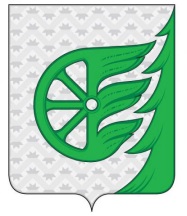 Администрация городского округа город ШахуньяНижегородской областиП О С Т А Н О В Л Е Н И ЕНаименование ПрограммыНаименование ПрограммыНаименование ПрограммыНаименование ПрограммыНаименование ПрограммыРеквизиты ПрограммыРеквизиты ПрограммыРеквизиты ПрограммыРеквизиты ПрограммыРеквизиты ПрограммыМуниципальный заказчик - координатор ПрограммыМуниципальный заказчик - координатор ПрограммыМуниципальный заказчик - координатор ПрограммыМуниципальный заказчик - координатор ПрограммыМуниципальный заказчик - координатор ПрограммыСроки и этапы реализации ПрограммыСроки и этапы реализации ПрограммыСроки и этапы реализации ПрограммыСроки и этапы реализации ПрограммыСроки и этапы реализации ПрограммыN п/пНаименование мероприятияКатегория расходов (капитальные вложения, НИОКР и прочие расходы)Муниципальный заказчик программы (исполнители)Источник финансирования мероприятий ПрограммыИсточник финансирования мероприятий ПрограммыОбъем финансирования, предусмотренный в утвержденной программе на текущий год, тыс. руб.(в соответствие с первоначальной редакцией решения о бюджете)Объем финансирования, предусмотренный в утвержденной программе на текущий год, тыс. руб.(в соответствие с первоначальной редакцией решения о бюджете)Уточненный план бюджетных ассигнований на текущий год, тыс. руб.(в соответствие с последней редакцией решения о бюджете)Исполнение финансирования за отчетный период(кассовые расходы), тыс. руб.Результаты проведения мероприятия (целевой показатель)Всего по ПрограммеВсего по ПрограммеВсего по ПрограммеВсего по ПрограммеВсего по ПрограммеВсего, в т.ч.Всего, в т.ч.Всего по ПрограммеВсего по ПрограммеВсего по ПрограммеВсего по ПрограммеВсего по ПрограммеМестный бюджетМестный бюджетВсего по ПрограммеВсего по ПрограммеВсего по ПрограммеВсего по ПрограммеВсего по ПрограммеОбластной бюджетОбластной бюджетВсего по ПрограммеВсего по ПрограммеВсего по ПрограммеВсего по ПрограммеВсего по ПрограммеФедеральный бюджетФедеральный бюджетВсего по ПрограммеВсего по ПрограммеВсего по ПрограммеВсего по ПрограммеВсего по ПрограммеПрочие источникиПрочие источникиПодпрограмма 1Подпрограмма 1Подпрограмма 1Подпрограмма 1Подпрограмма 1Всего, в т.ч.Всего, в т.ч.Подпрограмма 1Подпрограмма 1Подпрограмма 1Подпрограмма 1Подпрограмма 1Местный бюджетМестный бюджетПодпрограмма 1Подпрограмма 1Подпрограмма 1Подпрограмма 1Подпрограмма 1Областной бюджетОбластной бюджетПодпрограмма 1Подпрограмма 1Подпрограмма 1Подпрограмма 1Подпрограмма 1Федеральный бюджетФедеральный бюджетПодпрограмма 1Подпрограмма 1Подпрограмма 1Подпрограмма 1Подпрограмма 1Прочие источникиПрочие источникиОсновное мероприятие 1.1Всего, в т.ч.Всего, в т.ч.Основное мероприятие 1.1Местный бюджетМестный бюджетОсновное мероприятие 1.1Областной бюджетОбластной бюджетОсновное мероприятие 1.1Федеральный бюджетФедеральный бюджетОсновное мероприятие 1.1Прочие источникиПрочие источникиМероприятие 1.1.1.Всего, в т.ч.Всего, в т.ч.Мероприятие 1.1.1.Местный бюджетМестный бюджетМероприятие 1.1.1.Областной бюджетОбластной бюджетМероприятие 1.1.1.Федеральный бюджетФедеральный бюджетМероприятие 1.1.1.Прочие источникиПрочие источникии т.д. по подпрограммам и мероприятиямN п/пИндикатор достижения цели/непосредственный результат (наименование)Ед. изм.Значения индикатора достижения цели/непосредственного результата муниципальной программы, подпрограммыЗначения индикатора достижения цели/непосредственного результата муниципальной программы, подпрограммыЗначения индикатора достижения цели/непосредственного результата муниципальной программы, подпрограммыОбоснование отклонений значений индикатора/непосредственного результата на конец отчетного годаN п/пИндикатор достижения цели/непосредственный результат (наименование)Ед. изм.год, предшествующий отчетному <*>отчетный годотчетный годОбоснование отклонений значений индикатора/непосредственного результата на конец отчетного годаN п/пИндикатор достижения цели/непосредственный результат (наименование)Ед. изм.год, предшествующий отчетному <*>планфактОбоснование отклонений значений индикатора/непосредственного результата на конец отчетного года1234567Муниципальная программаМуниципальная программаМуниципальная программаМуниципальная программаМуниципальная программаИндикатор 1Индикатор 2...Непосредственный результат 1Непосредственный результат 2...1.Подпрограмма муниципальной программыПодпрограмма муниципальной программыПодпрограмма муниципальной программыПодпрограмма муниципальной программыПодпрограмма муниципальной программы...Индикатор 1.1Индикатор 1.2...Непосредственный результат 1.1Непосредственный результат 1.2...N п/пВид правового актаДата принятияНомерСуть изменений (краткое изложение)123451.2....Муниципальный заказчик-координатор муниципальной программыСоисполнители муниципальной программыПодпрограммы муниципальной программы (при их наличии)Цели муниципальной программыЗадачи муниципальной программыЭтапы и сроки реализации муниципальной программыОбъемы бюджетных ассигнований муниципальной программы за счет всех источников финансированияИндикаторы достижения цели муниципальной программыN п/пНаимено-вание основного мероп-риятияКатегория расходов (капвложения, НИОКР и прочие расходы)Сроки выполне-ния (год)Исполни-тели мероп-риятийИсточники финансированияОбъем финансирования (по годам), тыс. руб.Объем финансирования (по годам), тыс. руб.Объем финансирования (по годам), тыс. руб.Объем финансирования (по годам), тыс. руб.Объем финансирования (по годам), тыс. руб.Объем финансирования (по годам), тыс. руб.Объем финансирования (по годам), тыс. руб.Объем финансирования (по годам), тыс. руб.N п/пНаимено-вание основного мероп-риятияКатегория расходов (капвложения, НИОКР и прочие расходы)Сроки выполне-ния (год)Исполни-тели мероп-риятийИсточники финансирования1 год2 год3 год3 год......ВсегоВсегоНаименование муниципальной программыНаименование муниципальной программыНаименование муниципальной программыНаименование муниципальной программыНаименование муниципальной программыВсегоНаименование муниципальной программыНаименование муниципальной программыНаименование муниципальной программыНаименование муниципальной программыНаименование муниципальной программыместный бюджетНаименование муниципальной программыНаименование муниципальной программыНаименование муниципальной программыНаименование муниципальной программыНаименование муниципальной программыобластной бюджетНаименование муниципальной программыНаименование муниципальной программыНаименование муниципальной программыНаименование муниципальной программыНаименование муниципальной программыфедеральный бюджетНаименование муниципальной программыНаименование муниципальной программыНаименование муниципальной программыНаименование муниципальной программыНаименование муниципальной программыпрочие источники (средства предприятий, собственные средства населения)Цель муниципальной программыЦель муниципальной программыЦель муниципальной программыЦель муниципальной программыЦель муниципальной программыxxxxxxxПодпрограмма муниципальной программыПодпрограмма муниципальной программыПодпрограмма муниципальной программыПодпрограмма муниципальной программыПодпрограмма муниципальной программыВсегоПодпрограмма муниципальной программыПодпрограмма муниципальной программыПодпрограмма муниципальной программыПодпрограмма муниципальной программыПодпрограмма муниципальной программыместный бюджетПодпрограмма муниципальной программыПодпрограмма муниципальной программыПодпрограмма муниципальной программыПодпрограмма муниципальной программыПодпрограмма муниципальной программыобластной бюджетПодпрограмма муниципальной программыПодпрограмма муниципальной программыПодпрограмма муниципальной программыПодпрограмма муниципальной программыПодпрограмма муниципальной программыфедеральный бюджетПодпрограмма муниципальной программыПодпрограмма муниципальной программыПодпрограмма муниципальной программыПодпрограмма муниципальной программыПодпрограмма муниципальной программыпрочие источники (средства предприятий, собственные средства населения)1.Основное мероприятие 1.1Всего1.Основное мероприятие 1.1местный бюджет1.Основное мероприятие 1.1областной бюджет1.Основное мероприятие 1.1федеральный бюджет1.Основное мероприятие 1.1прочие источники (средства предприятий, собственные средства населения)Мероприятие 1.1.1.Всегоместный бюджетобластной бюджетфедеральный бюджетпрочие источники (средства предприятий, собственные средства населения)Мероприятие 1.1.2.......2.Основное мероприятие 1. 23....N п/пНаименование индикатора достижения цели, непосредственного результатаЕдиница измеренияЗначение индикатора, непосредственного результатаЗначение индикатора, непосредственного результатаЗначение индикатора, непосредственного результатаЗначение индикатора, непосредственного результатаЗначение индикатора, непосредственного результатаЗначение индикатора, непосредственного результатаN п/пНаименование индикатора достижения цели, непосредственного результатаЕдиница измерения1 год реализации программы2 год реализации программы3 год реализации программы......12345678Муниципальная программаМуниципальная программаМуниципальная программаМуниципальная программаМуниципальная программаМуниципальная программаМуниципальная программаМуниципальная программаМуниципальная программаМуниципальная программа1.ИндикаторыИндикаторыИндикаторыИндикаторыИндикаторыИндикаторыИндикаторыИндикаторы1.1.Индикатор 11.2.Индикатор 2......2.Непосредственные результатыНепосредственные результатыНепосредственные результатыНепосредственные результатыНепосредственные результатыНепосредственные результатыНепосредственные результатыНепосредственные результаты2.1.Непосредственный результат 12.2.Непосредственный результат 2Подпрограмма 1 (при наличии)Подпрограмма 1 (при наличии)Подпрограмма 1 (при наличии)Подпрограмма 1 (при наличии)Подпрограмма 1 (при наличии)Подпрограмма 1 (при наличии)Подпрограмма 1 (при наличии)Подпрограмма 1 (при наличии)Подпрограмма 1 (при наличии)Подпрограмма 1 (при наличии)3.ИндикаторыИндикаторыИндикаторыИндикаторыИндикаторыИндикаторыИндикаторыИндикаторы3.1.Индикатор 1.13.2.Индикатор 1.2......4.Непосредственные результатыНепосредственные результатыНепосредственные результатыНепосредственные результатыНепосредственные результатыНепосредственные результатыНепосредственные результатыНепосредственные результаты4.1.Непосредственный результат 1.14.2.Непосредственный результат 1.2N п/пВид правового актаОсновные положения правового акта (суть)Ответственный исполнитель, соисполнительОжидаемые сроки принятия12345Муниципальная программаМуниципальная программаМуниципальная программаМуниципальная программаМуниципальная программаПодпрограмма 1 (при наличии)Подпрограмма 1 (при наличии)Подпрограмма 1 (при наличии)Подпрограмма 1 (при наличии)Подпрограмма 1 (при наличии)Основное мероприятие 1.1.Основное мероприятие 1.1.Основное мероприятие 1.1.Основное мероприятие 1.1.Основное мероприятие 1.1.1.НПА 12.НПА 2Основное мероприятие 1.2.Основное мероприятие 1.2.Основное мероприятие 1.2.Основное мероприятие 1.2.Основное мероприятие 1.2.СтатусНаименование муниципальной программы, подпрограммыЗаказчик-координатор, соисполнительРасходы, тыс. руб.Расходы, тыс. руб.Расходы, тыс. руб.Расходы, тыс. руб.Расходы, тыс. руб.СтатусНаименование муниципальной программы, подпрограммыЗаказчик-координатор, соисполнитель1 год реализации программы2 год реализации программы3 год реализации программы...123456...Муниципальная программавсегоМуниципальная программамуниципальный заказчик-координаторМуниципальная программасоисполнитель 1Муниципальная программа...Подпрограмма 1всегоПодпрограмма 1муниципальный заказчик-координаторПодпрограмма 1соисполнитель 1...Подпрограмма 2всегоПодпрограмма 2муниципальный заказчик-координаторПодпрограмма 2соисполнитель 1Подпрограмма 2СтатусНаименование муниципальной программы, подпрограммы, основного мероприятияИсточники финансированияОценка расходов, тыс. руб.Оценка расходов, тыс. руб.Оценка расходов, тыс. руб.Оценка расходов, тыс. руб.Оценка расходов, тыс. руб.СтатусНаименование муниципальной программы, подпрограммы, основного мероприятияИсточники финансирования1 год реализации программы2 год реализации программы3 год реализации программы...123456...Муниципальная программаВсегоМуниципальная программаместный бюджетМуниципальная программаобластной бюджетМуниципальная программафедеральный бюджетМуниципальная программапрочие источники (средства предприятий, собственные средства населения)Подпрограмма 1 (при наличии)ВсегоПодпрограмма 1 (при наличии)местный бюджетПодпрограмма 1 (при наличии)областной бюджетПодпрограмма 1 (при наличии)федеральный бюджетПодпрограмма 1 (при наличии)прочие источники (средства предприятий, собственные средства населения)Основное мероприятие 1.1ВсегоОсновное мероприятие 1.1местный бюджетОсновное мероприятие 1.1областной бюджетОсновное мероприятие 1.1федеральный бюджетОсновное мероприятие 1.1прочие источники (средства предприятий, собственные средства населения)